Kelvin Players Theatre Company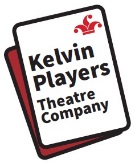 Accident Report Formcontinue overleaf if necessaryPlease pass this to the Chair (chair@kelvinplayers.co.uk), Committee Secretary (secretary@kelvinplaers.co.uk), or to the Company Health & Safety Officer (tmreid80@mw.com)About the person who had the accidentAbout the person who had the accidentAbout the person who had the accidentAbout the person who had the accidentAbout the person who had the accidentAbout the person who had the accidentAbout the person who had the accidentAbout the person who had the accidentAbout the person who had the accidentName:Address: Postcode:Postcode:Postcode:About you, the person filling in this record (if different)About you, the person filling in this record (if different)About you, the person filling in this record (if different)About you, the person filling in this record (if different)About you, the person filling in this record (if different)About you, the person filling in this record (if different)About you, the person filling in this record (if different)About you, the person filling in this record (if different)About you, the person filling in this record (if different)If you did not have the accident write your name, address and positionIf you did not have the accident write your name, address and positionIf you did not have the accident write your name, address and positionIf you did not have the accident write your name, address and positionIf you did not have the accident write your name, address and positionIf you did not have the accident write your name, address and positionIf you did not have the accident write your name, address and positionIf you did not have the accident write your name, address and positionIf you did not have the accident write your name, address and positionName:Address: Postcode:Postcode:Postcode:About the accident (continue on the back of this form if you need to)About the accident (continue on the back of this form if you need to)About the accident (continue on the back of this form if you need to)About the accident (continue on the back of this form if you need to)About the accident (continue on the back of this form if you need to)About the accident (continue on the back of this form if you need to)About the accident (continue on the back of this form if you need to)About the accident (continue on the back of this form if you need to)About the accident (continue on the back of this form if you need to)When did it happen? DateWhen did it happen? DateWhen did it happen? Date         /           /         /           /         /           /Time:Time:Where did it happen (state which room or place)Where did it happen (state which room or place)Where did it happen (state which room or place)Where did it happen (state which room or place)Where did it happen (state which room or place)Where did it happen (state which room or place)How did it happen? (Give the cause if you can)How did it happen? (Give the cause if you can)How did it happen? (Give the cause if you can)How did it happen? (Give the cause if you can)How did it happen? (Give the cause if you can)How did it happen? (Give the cause if you can)If the person who had the accident suffered any injury please say what it wasIf the person who had the accident suffered any injury please say what it wasIf the person who had the accident suffered any injury please say what it wasIf the person who had the accident suffered any injury please say what it wasIf the person who had the accident suffered any injury please say what it wasIf the person who had the accident suffered any injury please say what it wasIf the person who had the accident suffered any injury please say what it wasIf the person who had the accident suffered any injury please say what it wasIf the person who had the accident suffered any injury please say what it wasPlease sign the record and date itPlease sign the record and date itPlease sign the record and date itPlease sign the record and date itPlease sign the record and date itPlease sign the record and date itPlease sign the record and date itPlease sign the record and date itPlease sign the record and date itSignatureSignatureDate                  /                /                  /                /                  /                /                  /                /